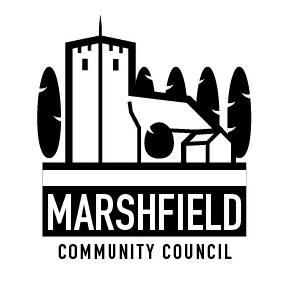                                 Serving the Communities of Castleton and Marshfield            Chairperson: Mr Mathew Taylor      Clerk: Mr G C Thomas  4 Kenilworth Road Newport South Wales NP19 8JQ                         Tel: 01633 664285	                        e-mail:marshfieldcommunitycouncil@gmail.comDear CouncillorThe next meeting of Marshfield Community Council will be held at the Village Hall, Wellfield Road, Marshfield on TUESDAY 13th DECEMBER  2016 commencing at  7:30p.m.Yours sincerelyG C ThomasClerkAGENDANo.ItemTime (mins)1Apologies.22Declaration of interests.13Time allowed for members of public to speak (In line with Standing Order on Public Participation in Meetings).154Police Matters:a) Community Speed Watch.b) To consider a request for a donation towards prizes for a school competition .b) Other Police matters.105To confirm the minutes of the Council Meeting held on 8th November 2016 (attached).     26Review of actions arising from Council Meeting held on 8th November 2016.   157M4 Schemes – Engagement with public and consultations  108Financial Matters:a) To approve and adopt the minutes of the Finance Committee held on 22 November 2016.b) To receive a recommendation from the Finance Committee and to agree the budget for 2017/18.c) To receive information concerning bee keeping on Marshfield allotments and to consider assistance with funding.d) Other financial matters.   209Planning Matters:a) To confirm that Marshfield Community Council does not wish to make any                                                            observations in respect of the following planning application:MCC 831- Conex 16/1068Proposal: Retention of Garage Conversion.Site:  4 Cambrian Crescent, Marshfield, Cardiff CF3 2TDb) Other planning matters.510Correspondence.1011Communication:a) To agree items to be included in the monthly communication to residents in the Marshfield Mail and any posts required to the Community Council website. 512Any other business.10The next Council meeting is scheduled for Tuesday 10th January 2017The next Council meeting is scheduled for Tuesday 10th January 2017The next Council meeting is scheduled for Tuesday 10th January 2017